KONTRAK PERKULIAHAN DAN JADWAl  PERKULIAHAAN METODOLOGI PENELITIANMAHASISWA FKM UNAIR SEMESTER VI TAHUN AKADEMIK 2013/2014Hari : Senin Kelas B jam 09.00-10.40;  Kelas A Jam 11.00-12.40Surabaya, 03  Maret  2014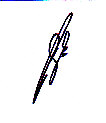 PJMK:  Prof   KuntoroTanggalTOPIKPENGAJAR3 Maret 2014Kontrak PerkuliahanPengantar Metodologi Penelitian:Pencarian Kebenaran Manusia,Prof H Kuntoro, dr, MPH, DrPH10 Maret 2014Pengantar Metodologi Penelitian:Pendekatan Pencarian kebenaranDasar Ilmu Pengetahuan: Logika dan Observasi, Paradigma, TeoriProf H Kuntoro, dr, MPH, DrPH17 Maret 2014Dimensi Penelitian : Menurut Pengguna, Tujuan, Time Reference, Metode Pengumpulan dan Teknik Analisis DataProf H Kuntoro, dr, MPH, DrPreH24 maret ‘14Proses Penelitian :PermasalahanTinjauan PustakaDr Hj. Sunarnatalina, Ir, M.Kes7 April 2014Proses Penelitian :Hipotesis(4)	Variabel Penelitian (Identifikasi,        Klasifikasi, Definisi Operasional)      (5)	Validitas InstrumenDr. Hj. Sunarnatalina, Ir, M.Kes14 April 2014Proses Penelitian Reliabilitas Instrumen:Penentuan SampelRancangan SampelDr. Hj. Sunarnatalina, Ir, M.Kes21 April-2 Mei 2014UTS5 Mei 2014Proses Penelitian :Metode Pengumpulan DataMetode Pengolahan dan Analisis Data Presentasi Hasil dan PembahasanPenarikan Kesimpulan dan SaranDr. Hj. Sunarnatalina, Ir, M.Kes12 Mei 2014Penelitian dengan pendekatan  epidemiologis (Cross-sectional, Case-Control, Cohort)Dr. Hj. Sunarnatalina, Ir, M.Kes19 Mei 2014Penelitian SurveiDr. Hj. Sunarnatalina, Ir, M.Kes26 Mei 2014Penelitian EksperimentalProf H Kuntoro, dr, MPH, DrPH2 Juni 2014Penelitian  KualitatifProf H Kuntoro, dr, MPH, DrPH9 Juni 2014Etika PenelitianProf H Kuntoro, dr, MPH, DrPH16 Juni 2014ReviewProf H Kuntoro, dr, MPH, DrPHUAS